ПРАВИТЕЛЬСТВО РОССИЙСКОЙ ФЕДЕРАЦИИПОСТАНОВЛЕНИЕот 15 ноября 2014 г. N 1208ОБ УТВЕРЖДЕНИИ ТРЕБОВАНИЙПО СОБЛЮДЕНИЮ ТРАНСПОРТНОЙ БЕЗОПАСНОСТИ ДЛЯ ФИЗИЧЕСКИХ ЛИЦ,СЛЕДУЮЩИХ ЛИБО НАХОДЯЩИХСЯ НА ОБЪЕКТАХ ТРАНСПОРТНОЙИНФРАСТРУКТУРЫ ИЛИ ТРАНСПОРТНЫХ СРЕДСТВАХ, ПО ВИДАМТРАНСПОРТА, А ТАКЖЕ В ЗОНАХ БЕЗОПАСНОСТИ, УСТАНОВЛЕННЫХВОКРУГ ОТДЕЛЬНЫХ СУДОВ И (ИЛИ) ИНЫХ ПЛАВУЧИХ СРЕДСТВС ЯДЕРНЫМ РЕАКТОРОМ ЛИБО СУДОВ И (ИЛИ) ИНЫХ ПЛАВУЧИХСРЕДСТВ, ТРАНСПОРТИРУЮЩИХ ЯДЕРНЫЕ МАТЕРИАЛЫ, ОБЪЕКТОВТРАНСПОРТНОЙ ИНФРАСТРУКТУРЫВ соответствии со статьей 8 Федерального закона "О транспортной безопасности" Правительство Российской Федерации постановляет:Утвердить прилагаемые требования по соблюдению транспортной безопасности для физических лиц, следующих либо находящихся на объектах транспортной инфраструктуры или транспортных средствах, по видам транспорта, а также в зонах безопасности, установленных вокруг отдельных судов и (или) иных плавучих средств с ядерным реактором либо судов и (или) иных плавучих средств, транспортирующих ядерные материалы, объектов транспортной инфраструктуры.(в ред. Постановления Правительства РФ от 04.09.2020 N 1343)Председатель ПравительстваРоссийской ФедерацииД.МЕДВЕДЕВУтвержденыпостановлением ПравительстваРоссийской Федерацииот 15 ноября 2014 г. N 1208ТРЕБОВАНИЯПО СОБЛЮДЕНИЮ ТРАНСПОРТНОЙ БЕЗОПАСНОСТИ ДЛЯ ФИЗИЧЕСКИХ ЛИЦ,СЛЕДУЮЩИХ ЛИБО НАХОДЯЩИХСЯ НА ОБЪЕКТАХ ТРАНСПОРТНОЙИНФРАСТРУКТУРЫ ИЛИ ТРАНСПОРТНЫХ СРЕДСТВАХ, ПО ВИДАМТРАНСПОРТА, А ТАКЖЕ В ЗОНАХ БЕЗОПАСНОСТИ, УСТАНОВЛЕННЫХВОКРУГ ОТДЕЛЬНЫХ СУДОВ И (ИЛИ) ИНЫХ ПЛАВУЧИХ СРЕДСТВС ЯДЕРНЫМ РЕАКТОРОМ ЛИБО СУДОВ И (ИЛИ) ИНЫХ ПЛАВУЧИХСРЕДСТВ, ТРАНСПОРТИРУЮЩИХ ЯДЕРНЫЕ МАТЕРИАЛЫ, ОБЪЕКТОВТРАНСПОРТНОЙ ИНФРАСТРУКТУРЫ1. Настоящий документ определяет требования по соблюдению транспортной безопасности для физических лиц, следующих либо находящихся на объектах транспортной инфраструктуры или транспортных средствах различных видов транспорта, а также в зонах безопасности, установленных вокруг отдельных судов и (или) иных плавучих средств с ядерным реактором либо судов и (или) иных плавучих средств, транспортирующих ядерные материалы, объектов транспортной инфраструктуры.(в ред. Постановления Правительства РФ от 04.09.2020 N 1343)2. Физические лица, следующие либо находящиеся на объекте транспортной инфраструктуры или транспортном средстве, обязаны:а) осуществлять проход (проезд) в зону транспортной безопасности в соответствии с правилами проведения досмотра, дополнительного досмотра и повторного досмотра в целях обеспечения транспортной безопасности, включающими перечень необходимых документов, устанавливаемыми Министерством транспорта Российской Федерации по согласованию с Министерством внутренних дел Российской Федерации и Федеральной службой безопасности Российской Федерации;б) выполнять требования сил обеспечения транспортной безопасности, направленные на обеспечение транспортной безопасности, а также не предпринимать действий, препятствующих выполнению ими служебных обязанностей;в) информировать силы обеспечения транспортной безопасности о событиях или действиях, создающих угрозу транспортной безопасности объекта транспортной инфраструктуры или транспортного средства.3. Физическим лицам, следующим либо находящимся на объекте транспортной инфраструктуры или транспортном средстве, запрещается:а) проносить (провозить) в зону транспортной безопасности предметы и вещества, запрещенные или ограниченные для перемещения на объекте транспортной инфраструктуры и (или) транспортном средстве;б) препятствовать функционированию технических средств обеспечения транспортной безопасности, расположенных в зоне транспортной безопасности;в) принимать материальные объекты для их перевозки на транспортном средстве без уведомления сил обеспечения транспортной безопасности и прохождения процедуры досмотра в случаях, предусмотренных требованиями по обеспечению транспортной безопасности, установленными в соответствии со статьей 8 Федерального закона "О транспортной безопасности";г) совершать действия, создающие препятствия (в том числе с использованием транспортных и других технических средств) функционированию транспортного средства или ограничивающие функционирование объектов транспортной инфраструктуры, включая распространение заведомо ложных сообщений о событиях или действиях, создающих угрозу транспортной безопасности объекта транспортной инфраструктуры или транспортного средства, а также действия, направленные на повреждение (хищение) элементов объекта транспортной инфраструктуры или транспортного средства, которые могут привести их в негодное для эксплуатации состояние либо состояние, угрожающее жизни или здоровью персонала субъекта транспортной инфраструктуры или подразделения транспортной безопасности, пассажиров и других лиц;д) передавать документы сторонним лицам, предоставляющие право прохождения процедуры досмотра в особом порядке, для прохода (проезда) в зону транспортной безопасности;е) осуществлять проход (проезд) в зону транспортной безопасности объекта транспортной инфраструктуры или транспортного средства вне (в обход) установленных субъектом транспортной инфраструктуры или перевозчиком проходов (проездов);ж) предпринимать действия, имитирующие подготовку к совершению либо совершение актов незаконного вмешательства в деятельность объекта транспортной инфраструктуры или транспортного средства;з) использовать пиротехнические изделия без разрешения лица, ответственного за обеспечение транспортной безопасности на объекте транспортной инфраструктуры или транспортном средстве;и) использовать маломерные самоходные и несамоходные суда (плавательные средства) на участках акваторий морских портов, используемых для посадки (высадки) пассажиров и (или) перевалки грузов повышенной опасности, определенных обязательными постановлениями в морском порту, утверждаемыми Министерством транспорта Российской Федерации.(пп. "и" в ред. Постановления Правительства РФ от 03.10.2015 N 1061)4. Физические лица, следующие либо находящиеся в зоне безопасности, установленной вокруг отдельных судов и (или) иных плавучих средств с ядерным реактором либо судов и (или) иных плавучих средств, транспортирующих ядерные материалы, объектов транспортной инфраструктуры, обязаны:а) соблюдать ограничения и запреты, предусмотренные установленными Правительством Российской Федерации в соответствии с частью 8.1 статьи 12.3 Федерального закона "О транспортной безопасности" особенностями защиты от актов незаконного вмешательства отдельных судов и (или) иных плавучих средств с ядерным реактором либо судов и (или) иных плавучих средств, транспортирующих ядерные материалы, объектов транспортной инфраструктуры, вокруг которых устанавливаются зоны безопасности;б) выполнять требования лиц, осуществляющих меры защиты от актов незаконного вмешательства в зонах безопасности, устанавливаемых вокруг отдельных судов и (или) иных плавучих средств с ядерным реактором либо судов и (или) иных плавучих средств, транспортирующих ядерные материалы, объектов транспортной инфраструктуры, а также не предпринимать действий, препятствующих выполнению ими служебных обязанностей.(п. 4 введен Постановлением Правительства РФ от 04.09.2020 N 1343)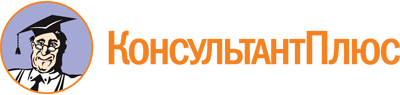 Постановление Правительства РФ от 15.11.2014 N 1208
(ред. от 04.09.2020)
"Об утверждении требований по соблюдению транспортной безопасности для физических лиц, следующих либо находящихся на объектах транспортной инфраструктуры или транспортных средствах, по видам транспорта, а также в зонах безопасности, установленных вокруг отдельных судов и (или) иных плавучих средств с ядерным реактором либо судов и (или) иных плавучих средств, транспортирующих ядерные материалы, объектов транспортной инфраструктуры"Документ предоставлен КонсультантПлюс

www.consultant.ru

Дата сохранения: 09.02.2023
 Список изменяющих документов(в ред. Постановлений Правительства РФ от 03.10.2015 N 1061,от 04.09.2020 N 1343)Список изменяющих документов(в ред. Постановлений Правительства РФ от 03.10.2015 N 1061,от 04.09.2020 N 1343)